REQUESTS FOR THE HOLY QURANVOL. 29COMPILED BY DR UMAR AZAMMANCHESTER, UKJULY 2011Holy QuranSaturday, 24 January, 2009 16:18From:This sender is DomainKeys verified"F A S" <fas452@gmail.com>View contact detailsTo:dr_umar_azam@rocketmail.comYes I want the Holy Quran
Flag this messageRE: HOLY QURANSaturday, 24 January, 2009 18:06From:"Duaa Adam" <xx-duaa-xx@hotmail.co.uk>Add sender to ContactsTo:dr_umar_azam@rocketmail.comif what u are offering is true i would like to recieve the holy quran. jzkimportant querySunday, 25 January, 2009 5:37From:"Hasan Akbar" <hakbar@elajougroup.com>View contact detailsTo:dr_umar_azam@rocketmail.comSalam brotherVery nice work MASHALLAHBROTHER I AM LOOKING FOR URDU BAMUHAWARA TRANSLATION OF HOLY QURAN NOT BY WORD BY WORDCAN YOU HELP ME AND MAKE ITS PDF AS WELL AND SEND I AND MANY MORE WILL BE THANKFUL TO YOUMAY YOU HAVE HAPPY HEALTHY AND PROSPEROUS LIFEAMIENALLAH NIGEHBAANRegardsHassan Akbar BhuttaProject Dept.Al-Jeel Medical & Trading Company Tel: 00966-1-2168222 Ext. 245 Think before you print. 
Flag this messageQuranSunday, 25 January, 2009 17:45From:This sender is DomainKeys verified"Akram Khurshid" <akhurshidd@gmail.com>Add sender to ContactsTo:dr_umar_azam@rocketmail.comAssalam O AlaikumPlease do send me the copy of Quran Al Kareem I will be thankful to you. May Allah Bless you all.Thank youIt's your attitude and not your aptitude that determines your altitude.
Flag this message[ No Subject ]Tuesday, 27 January, 2009 8:27From:This sender is DomainKeys verified"atif javed" <atifaslam_17@yahoo.com>View contact detailsTo:dr_umar_azam@rocketmail.comGet your preferred Email name! 
Now you can @ymail.com and @rocketmail.com
Flag this messagerequest for Holy QuranTuesday, 27 January, 2009 12:42From:"Asmat Raza" <saibaan@hotmail.com>View contact detailsTo:dr_umar_azam@rocketmail.comSalam brother!
 
Kindly send me copy of Holy Quran in a single attachment.
Waiting for ur reply.
 
May Allah bless u for this as it is Sadqa-e-Jaaria

 
Your Brother,
AsMaT rAzA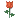 What can you do with the new Windows Live? Find out[ No Subject ]Tuesday, 27 January, 2009 15:56From:This sender is DomainKeys verified"muhammad nadeem" <mndanish@yahoo.com>View contact detailsTo:dr_umar_azam@rocketmail.com
Flag this messagesend meWednesday, 28 January, 2009 8:33From:"Mohamed F. Khan" <Khan.MF@hafil.com.sa>Add sender to ContactsTo:dr_umar_azam@rocketmail.com
Flag this message[ No Subject ]Wednesday, 28 January, 2009 15:29From:"Hussain, Asrar" <asrar.hussain@siemens.com>View contact detailsTo:dr_umar_azam@rocketmail.comPlease send me theHoly Quran as per your e-mail. 
Asrar HussainTop of Form
Flag this messageRE: Urdu Translation of the Holy QuranWednesday, 28 January, 2009 20:05From:"xXx [A][z][R][a][H] xXx" <azrah_wozere@hotmail.co.uk>View contact detailsTo:"Umar Azam" <dr_umar_azam@rocketmail.com>
cud i plz hav da color coded version of the quran in english nd arabic plz
thakz
xx
 
    XxX bibi  XxX




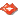 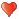 
Date: Wed, 28 Jan 2009 18:32:03 +0000
From: dr_umar_azam@rocketmail.com
Subject: Urdu Translation of the Holy Quran
To: arshadsulehri@gmail.com; ashashmi92@gmail.com; asiya.sheik@genpact.com; aslam-qadri@aljeel.com; atif_engg@hotmail.com; atifaslam_17@yahoo.com; atikamujeeb@hotmail.com; atrazaaq@yahoo.com; aualvi@yahoo.com; ayesha.shafaq@flowersentiments.com; Azam503@yahoo.com; azeem_rcs@yahoo.com; azrah_wozere@hotmail.co.uk; barira20@yahoo.com; bashirchughtai@yahoo.co.in; bbmana_2006@yahoo.com; bharigroup@rediffmail.com; bhatti70@gmail.com; bolakadir3@yahoo.com; buddy_555pk@yahoo.com; bukarmust@yahoo.com; C174@elajougroup.com; cheeky_reema@hotmail.com; cybersalaat@yahoo.co.in; danwushishi@yahoo.com

Share your photos with Windows Live Photos – Free Find out more!
Flag this messageHOLY QURANThursday, 29 January, 2009 12:49From:"masroorpk2004" <hasan405@hotmail.com>View contact detailsTo:dr_umar_azam@rocketmail.comDear Mr., Umer Azam

Thank you for your mail regading the above.

May God bless you with His bounties for ever.

Please send me the Holy mail at masroorpk2004@yahoo.com4

Thanks and regards

Masroor Hasan
Flag this messageHoly QuranSaturday, 31 January, 2009 12:16From:This sender is DomainKeys verified"Mohammad Masood Anwar" <mmasood65@yahoo.com>Add sender to ContactsTo:dr_umar_azam@rocketmail.comPlease send me .
Flag this messageRe: HOLY QURANSaturday, 31 January, 2009 16:38From:"GMehraj@aol.com" <GMehraj@aol.com>View contact detailsTo:dr_umar_azam@rocketmail.comOked plese send it.Thanks
Flag this messageRe: Free Attachment of the Entire Holy Quran.Saturday, 31 January, 2009 18:42From:This sender is DomainKeys verified"Hamman Sallau" <hamman_sa@yahoo.com>View contact detailsTo:dr_umar_azam@rocketmail.com
Flag this messageRE: HOLY QURANSunday, 1 February, 2009 4:19From:"Mohammed Farooq Raza" <mraza@ips.com.sa>View contact detailsTo:dr_umar_azam@rocketmail.comDear Umar,Please go a head and thanks to offer such a sacred book.May Allah SWT give you Iman & Health with peace & prosperity in the life!Thanks & Regards,
Flag this messageRe: HOLY QURANSunday, 1 February, 2009 11:53From:"Masud Akhter" <caphurdi@dhaka.net>View contact detailsTo:dr_umar_azam@rocketmail.comDear Sir,Thanks for the beautiful offer. Yes I am interested to receive the Holy quran in return mail.
Flag this messagePlease ForwardMonday, 2 February, 2009 2:50From:"Mir Irshad Ali (CPD)" <mir@ekfc.ae>Add sender to ContactsTo:dr_umar_azam@rocketmail.comDear Umar Bhai,As Salam Aleikum,Hope this mails finds you in best of health & imaan.  Would appreciate if you forward the copy of Holy Qur’an through email.Thanks & regards,MIRFrom: Tatyaaz@googlegroups.com [mailto:Tatyaaz@googlegroups.com] On Behalf Of Mohammed Azam
Sent: Sunday, February 01, 2009 1:37 PM
To: sameer_mamdu@yahoo.co.in
Cc: Tatyaaz@googlegroups.com
Subject: [www.Tatyaaz.tk] PLEASE HELP FOR HOLY QURANthanks for yr. kind email, I am in Jeddah KSA, but I do not know in Dubai where can u get this but I will forward yr. message to the group might someone help u.----- Original Message -----From: SAMEERTo: khan@orbitksa.comSent: Sunday, February 01, 2009 12:10 PMSubject: Fwd: HOLY QURANRespected Sir,will you please send me The Holy Quran in an E-mail attachment.Your quick responce will be much appreciated.RegardsAtif AshrafMuhammad Nadeem DanishAssalamu Alaikum,Quite a few of you who have received the Arabic text of the Holy Quran have enquired about the Quran in other languages.The Urdu translation of the Holy Quran is available by using the QURAN EXPLORER link at my Website:www.dr-umar-azam.co.uk__________________________________________________________________________Available for downoad, the Color-Coded Qur'aan in English-Arabic, Arabic-Urdu and Arabic. Color-Coded Arabic English Quranhttp://www.muslimsu nnah.com/ colorcodedarabic quran.aspColor-Coded Arabic-Urdu and Arabic only pdf's can be found at this link.http://www.muslimsu nnah.com/ quran.asp____________________________________________________________________________ANOTHER MESSAGE:Assalam alaikum , It is an amazing work  Read Quran at your Desktop-(MUST SEE)  Now read the Quran at your desktop. Arabic version, english version, turn the pages of the quran by hand and read by yourself. Very interesting. "The QuranFlash".  Click this link                  

http://www.quranfla sh.com/en/ quranflash. htmlAAI will be more than happy to receive the Holy Quran please.Thanking you in advance.BissalamAssalamu Alaikum,PRESENTLY I AM I DUBAI DEIRA GOLD SUCK  ONE OF MY FRIEND WANT QURAN AUDIO CASET WITH TAFSEER CAN YOU HELP ME WHERE I CAN GET THIS SET.

--- On Thu, 22/1/09, Mohammed Azam <khan@orbitksa.com> wrote:From: Mohammed Azam <khan@orbitksa.com>
Subject: [www.Tatyaaz.tk] Fw: - Fwd: HOLY QURAN
To: Tatyaaz@googlegroups.com
Date: Thursday, 22 January, 2009, 1:28 PM
Flag this messageQuranMonday, 2 February, 2009 3:37From:This sender is DomainKeys verified"ateeqh abbas" <ateeqh@gmail.com>Add sender to ContactsTo:dr_umar_azam@rocketmail.comSalam brother,Even i need Quran (along with translation) u can forward or mark a CC to ateeqh@gmail.comThanks.
Flag this messageRE: HOLY QURANMonday, 2 February, 2009 5:11From:"SNE Musthafa Ibrahim" <snemusthafa@hotmail.com>Add sender to ContactsTo:dr_umar_azam@rocketmail.comWA ALAIKUM SALAM,
                           YES, OKEY SEND IT.
Best regards.
Flag this messageneed quranMonday, 2 February, 2009 5:49From:"MOHAMMED MAZHAR ULLAH" <mmazhar@kacst.edu.sa>Add sender to ContactsTo:dr_umar_azam@rocketmail.com
Flag this messagewhole quran required?Monday, 2 February, 2009 10:57From:This sender is DomainKeys verified"Azhar" <mkazhar@gmail.com>Add sender to ContactsTo:dr_umar_azam@rocketmail.comASSALAMWALAIKUM DR. SAAB,   CAN I PLZ HAVE THE FULL QURAN ? THANX IN ADVANCE ...REGARDS,AZHAR
Flag this messageRE: ::TheMerciful:: The Attachment of the Entire Holy QuranMonday, 2 February, 2009 22:47From:"Junaid Mansoor" <jun4id@hotmail.com>Add sender to ContactsTo:dr_umar_azam@rocketmail.com
yes plz , please do send 
junaid
************************************************************************************************************************RE: HOLY QURANTuesday, 3 February, 2009 5:55From:"MUHAMMAD AFTAB AFGHANI" <mafghani@rmh.med.sa>Add sender to ContactsTo:dr_umar_azam@rocketmail.comDATED: 3-2-2009DEAR UMAR AZAM:ASLAM O ALEKUM:PLEASE SEND ME THE HOLY QURAN AS YOU MENTIONEDIN YOUR E-MAIL.MY E-MAIL  ADDRESS IS AS FOLLOWS:mafghani@rmh.med.saThank you.MUHAMMAD AFTABARMED FORCES HOSPITALRIYADH .This message (including any attachments) is intended only for the use of the individual or entity to which it is addressed and may contain information that is non-public, proprietary, privileged, confidential, and exempt from disclosure under applicable law or may constitute as attorney work product. If you are not the intended recipient, you are hereby notified that any use, dissemination, distribution, or copying of this communication is strictly prohibited. If you have received this communication in error, notify us immediately by telephone and (i) destroy this message if a facsimile or (ii) delete this message immediately if this is an electronic communication. Thank you.Send me the Holy QuranTuesday, 3 February, 2009 9:09From:"Syed Zeeshan Akhter" <szashan@hotmail.com>Add sender to ContactsTo:dr_umar_azam@rocketmail.com
Flag this messageHoly Quran....an email!Tuesday, 3 February, 2009 13:01From:This sender is DomainKeys verified"Umer Siddiqi" <usiddiqi@gmail.com>View contact detailsTo:dr_umar_azam@rocketmail.comAoa,

yeah...it would be great....and please add me as a CC, coz i recevice the group emails as a digest and there are no attachmment it that.

Umer Siddiqi

Jamood Jurm -e- Zaeefi aur Jurm -e- Zaeefi ki Saza Marg -e- Mafajaat
Flag this messageRE: HOLY QURANWednesday, 4 February, 2009 5:36From:"Shahid Ibrahim" <vl4@cyber.net.pk>Add sender to ContactsTo:dr_umar_azam@rocketmail.comPlease send.
Flag this messageRE: Free Attachment of the Entire Holy QuranWednesday, 4 February, 2009 8:49From:This sender is DomainKeys verified"Bilqees Alege" <bilqees1424@yahoo.com>Add sender to ContactsTo:"dr_umar_azam@rocketmail.com" <dr_umar_azam@rocketmail.com>Salam, i wil be very grateful if u can send  it. Thanks
************************************************************************RE: Free Attachment of the Entire Holy QuranWednesday, 4 February, 2009 13:51From:This sender is DomainKeys verified"Bilqees Alege" <bilqees1424@yahoo.com>Add sender to ContactsTo:"dr_umar_azam@rocketmail.com" <dr_umar_azam@rocketmail.com>Salam, i wil be very grateful if u send it. May HE continue to guide u. ThanksPL SEND ME E MAIL ATTACHEMENTSaturday, 7 February, 2009 9:11From:"Shahid Munir" <smunir@jgroup.com.sa>View contact detailsTo:dr_umar_azam@rocketmail.com
Flag this messagePlz sendSunday, 8 February, 2009 6:06From:This sender is DomainKeys verified"SHAHAB AHMAD" <shahabahmad2000@yahoo.com>View contact detailsTo:dr_umar_azam@rocketmail.com
Salam!
Plz send to me the attachment of the whole Quran.
Jazak Allah Khair
...ShahabRe: Free Attachment of the Entire Holy QuranSunday, 8 February, 2009 15:03From:This sender is DomainKeys verified"olademeji ola" <lalege2002@yahoo.co.uk>View contact detailsTo:dr_umar_azam@rocketmail.comCc:LALEGE2002@YAHOO.CO.UKRe: ::TheMerciful:: The Attachment of the Entire Holy QuranMonday, 9 February, 2009 16:46From:This sender is DomainKeys verified"Ali" <aliwaqas.tk@gmail.com>View contact detailsTo:TheMerciful@yahoogroups.com, dr_umar_azam@rocketmail.comYeah sure, I'd love to receive The Holy Qur'an
2009/2/4 Hassan Arshad <hassanarshad786@gmail.com>
Dear Brother,I would love to recieve Holy Quran InshaAllah.Hassan. 
Flag this messageRE: HOLY QURANTuesday, 10 February, 2009 11:32From:"heaven sent" <bad_gyal_6@hotmail.com>View contact detailsTo:dr_umar_azam@rocketmail.com 
yes please would you send me it. RE: HOLY QURANTuesday, 10 February, 2009 23:57From:"razia javed" <rjav@hotmail.co.uk>View contact detailsTo:dr_umar_azam@rocketmail.comyes plz send a copy thank u
Flag this messagequranFriday, 13 February, 2009 20:07From:This sender is DomainKeys verified"Subah Sadiq" <subah_sadiq26@yahoo.com>View contact detailsTo:dr_umar_azam@rocketmail.com
Flag this messageFW: HOLY QURANSaturday, 14 February, 2009 4:29From:"Zahir Ul Islam" <zahir.islam@lhr.sapphire.com.pk>View contact detailsTo:dr_umar_azam@rocketmail.comAssalamu Alaikum,Please send me Holy Quran I am waiting you are mailZaheerRE: HOLY QURANSaturday, 14 February, 2009 9:10From:"Sapphire" <info@sapphire.com.pk>View contact detailsTo:dr_umar_azam@rocketmail.com﻿PLS FORWARD AT MY E-MAIL   awali333&hotmail.comthanx & b.rgdsWali QureshiRE: Delivery of the Holy Quran Attachment failed!Monday, 16 February, 2009 4:49From:"Zahir Ul Islam" <zahir.islam@lhr.sapphire.com.pk>View contact detailsTo:dr_umar_azam@rocketmail.comYes I havezaheerulislam@hotmail.comsalehinc@gmail.cominfo@seerdev.comFrom: Umar Azam [mailto:dr_umar_azam@rocketmail.com] 
Sent: Monday, February 16, 2009 2:05 AM
To: zahir.islam@lhr.sapphire.com.pk
Subject: Delivery of the Holy Quran Attachment failed!HOLY QURANTuesday, 17 February, 2009 9:23From:"Capt.Zahid Raza" <zahid242@hotmail.com>View contact detailsTo:dr_umar_azam@rocketmail.comMessage contains attachments1 File (1KB)faint_grain.jpg